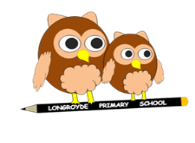 Safeguarding in the CurriculumThe Curriculum has been put together, using guidance from the PSHE association, DfE document Keeping Children Safe in Education (Sept 2016), data from the Chimadata –Public Health in England report, the annual survey eHNA- Public Health in Calderdale report and Government recommendations.The Government states that “we expect schools to use their PSHE programme to equip pupils with a sound understanding of risk and with the knowledge and skills necessary to make safe and informed decisions”.Saftey and Safeguarding, Janet Palmer (HMI) states that “ It is difficult to see how safety and safeguarding can be good if PSHE education provision is poor. If pupils are kept ignorant of their human, physical and sexual rights; or how to protect themselves and others, or know where to go for help, they are not being adequately safeguarded”.Longroyde Primary School’s PSHE Curriculum Developing the overarching concepts of: Relationships (including different types and in different settings) Risk (identification, assessment and how to manage risk rather than simply the avoidance of risk for self and others) and safety (including behaviour and strategies to employ in different settings) Diversity and equality (in all its forms) Power (how it is used and encountered in a variety of contexts including persuasion, bullying, negotiation and ‘win-win’ outcomes) A healthy (including physically, emotionally and socially) balanced lifestyle (including within relationships, work-life, exercise and rest, spending and saving and diet) Rights, responsibility and consentAutumn TermSpring TermSummer TermStaffThere is a Code of Conduct policy which, amongst other things, includes - acceptable use of technologies, staff/pupil relationships and communications including the use of social media. There is an effective child protection policy that all staff have seen, discussed and agreed to.During term time, the designated safeguarding lead and or a deputy is always available for staff in the school to discuss any safeguarding concerns. In addition, all staff members receive regular safeguarding and child protection updates (for example, via email- CPOMS, staff meetings) as required, to provide them with relevant skills and knowledge to safeguard children effectively.All staff should have an awareness of safeguarding issues, some of which are listed below. Staff should be aware that behaviours linked to the likes of drug taking, alcohol abuse, truanting, antisocial behaviour and sexting put children in danger.All staff should be aware that safeguarding issues can manifest themselves via peer on peer abuse. This is most likely to include, but may not be limited to, bullying (including cyberbullying), gender based violence/sexual assaults and sexting. Staff should be clear as to the school policy and procedures with regards to peer on peer abuse.Staff have all had the PREVENT training.Curriculum EventsWe organise annual themed days/ weeks, which include assemblies and lessons on topics such as Stranger Danger, Antibullying and Cyberbullying. We also invite the Community Police and Fire Brigade into school, to discuss specialised safe guarding issues that are relevant to our pupils and the local area eg, canal safety, safety around railway lines, antisocial behaviour and drug awareness.Children in Years 5 and 6 are invited to take part in Calderdale’s Cycling Proficiency Scheme, whilst children in Key Stage 1 have talks from the Road Safety Team. All children in Year 4 are given free swimming lessons. Our RE Curriculum and assemblies are multicultural; they incorporate British Values and our School Values, in order to prepare children to live in a multicultural society, respecting the beliefs of others and keeping safe. Children have experienced trips to Mosques, Synagogues and Churches as part of the RE Curriculum.Internet SafetyInternet access is planned to enrich and extend learning activities.The school has acknowledged the need to ensure that all pupils are responsible and safe users of the Internet and other communication technologies. An internet access policy has thus been drawn up to protect all parties and rules for responsible internet use are displayed in the ICT suite.Although the school offers a safe online environment, through filtered internet access, we recognise the importance of teaching our children about online safety and their responsibilities when using communication technology. All children sign a document to say they have received internet safety advice and that they agree to the rules of internet access and responsible internet use.It is the policy of the school that during ‘wet playtimes’ etc. children are not allowed to use the internet.Pupils should be taught through the themes of:Health and Wellbeing What is meant by a healthy lifestyleHow to maintain physical, mental and emotional health and wellbeingHow to manage risks to emotional and physical health and wellbeingWays of keeping physically and emotionally safe About managing change, including puberty, transition and lossHow to make informed choices about health and wellbeing and to recognise sources of help with thisHow to respond in an emergencyTo identify different influences on health and wellbeingRelationshipsHow to develop and maintain a variety of healthy relationships, within a range of social/cultural contexts How to recognise and manage emotions within a range of relationships How to recognise risky or negative relationships including all forms of bullying and abuse How to respond to risky or negative relationships and ask for helpHow to respect equality and diversity in relationshipsLiving in the Wider WorldAbout respect for self and others and the importance of responsible behaviours and actionsThe rights and responsibilities as members of different groupsTo respect equality and be a productive member of a diverse community  Where money comes from, keeping it safe and the importance of managing it effectivelyHow money plays an important part in people’s livesA basic understanding of enterprisePupils are to learn about the following themes in a spiral programme of knowledge, skills and development:Year 1, 3 and 5SRE/physical contact and consent/managing feelings/peer pressure/making choices/ responsible behaviour/ healthy eating/weight issues/moneyYear 2, 4 and 6Managing pressure, worries and stress/ hygiene/ drugs/ safety in familiar and unfamiliar surroundings/ first aid/ online and social media protection/ body image and self-esteem/ resolving differencesAll year GroupsIssues surrounding bullying and anti-social behaviour/rules, laws rights and responsibilities Y6 also cover SREYear 1Minimum 12 sessions to include: Autumn 1:Rights and Responsibilities: how to contribute to life in the classroom, construct, agree and follow class rules, the needs of others and their responsibilitiesFeelings and emotions:  Recognising and managing different feelingsAutumn 2:Healthy relationships: Differences and similarities between people, different types of teasing and bullyingKeeping Safe:  People who take care of them and family networks,  rules for keeping safe and keeping safe physically and emotionallyYear 2Minimum 12 sessions to include: Autumn 1:Rights and Responsibilities: about the skills necessary to contribute to life in the classroom, how  class rules help us, the responsibilities they have for othersFeelings and emotions:  how to manage a wide range of feelings, being sensitive to the feelings of othersAutumn 2:Healthy relationships: Listening to others and finding ways to resolve disagreements, respecting similarities and differences between people, ways to resist teasing and bullying and coping strategiesKeeping Safe:  People who take care of them, importance of keeping safe and rules for different situations (including online)Year 3Minimum 12 sessions to include: Autumn 1: Rights and Responsibilities: about the ways in which rules and laws keep us safe, that everyone has human rights, different rights and responsibilitiesFeelings and emotions:  different kinds of feelingsGrowing and Changing:  good and not-so good  feelings and how to manage themAutumn 2:Healthy relationships: How to develop and maintain healthy relationships, how our actions can affect othersRights and Responsibilities:  the consequences of anti-social behaviourValuing difference:  the nature and consequences of hurtful behaviour and bullyingYear 4Minimum 12 sessions to include: Autumn 1: Rights and Responsibilities: about the ways in which rules and laws keep us safe, UNCRCKeeping safePeople who keep them safe and healthy, and ways they can support these people, school rules for health and safety, where and how to get help.Growing and Changing:  good and not-so good  feelings and how to manage their own and othersAutumn 2:Healthy Relationships  How actions affect ourselves and others, solving disputes and conflictsValuing difference:  the nature and consequences of hurtful behaviour and bullying/ways in which people can be discriminated against Keeping safekeeping safe strategies, and physical, emotional and online safety and the importance of thisYear 5Minimum 12 sessions to include: Autumn 1: Rights and Responsibilities: about rules and laws, human rights take precedence over national laws and family and community practicesFeelings and emotions:  appropriate responses to a wider range of feelingsGrowing and Changing:  words that describe the range and intensity of feelings, puberty/adolescence and body changes, human life cycle, how a baby is made and growsAutumn 2:Healthy relationships:   what constitutes a healthy relationship, how our actions affect ourselves and others, different types of relationshipValuing difference:  difference/similarities between people, discrimination, teasing, bullying and aggressive behaviour their effects on othersYear 6Minimum 12 sessions to include: Autumn 1: Rights and Responsibilities: about rules and laws, British parliamentFeelings and emotions:  appropriate responses to a wider range of feelings in othersGrowing and Changing:  how emotions may be conflicting, the need to listen to emotions or overcome them, puberty and body image in the media, human reproduction, how pregnancy can be prevented and roles and responsibilities of parents/carersAutumn 2:Healthy relationships:   the consequences of actions on ourselves/othersValuing difference:  how to challenge stereotypes, discrimination and how to respond to itKeeping safeWhat to do in an emergency and skills needed, personal safety, protecting personal information and images onlineYear 1Minimum 10 sessions to include: Spring 1:Healthy lifestyles: things that keep our bodies healthy, different feelings and managing theseGrowing and changing:  Growing young to old, naming body parts and differences between boys and girls, what makes them unique and setting simple goalsSpring 2:Feelings and emotions   different types of behaviour and how it affects others, how people’s bodies and feelings can be hurtYear 2Minimum 10 sessions to include: Spring 1:Healthy Lifestyles: different feelings and managing these, informed choices, influences of our choices and how these affect the way we look and feel, the importance of basic hygiene, the importance of caring for own healthSpring 2:Feelings and emotions:  how different things affect our behaviour, what fair/unfair. kind. unkind, right/wrong mean Growing and Changing: Learning from experience, setting goals, celebrating strengthsYear 3Minimum 10 sessions to include: Spring 1: Rights and Responsibilities: how to discuss and debate issues concerning health and wellbeingHealthy lifestyles:  making informed choices in relation to their health, opportunities to make choices about their own food, what makes a healthy dietGrowing and Changing:  the kinds of change that happen in life, and how loss and grief may be expressedYear 4Minimum 10 sessions to include: Spring 1: Rights and Responsibilities:  how to discuss and debate issues concerning health and wellbeing (media and peer pressure), how the media present informationHealthy Lifestyles: the consequences of choices (positive, negative, neutral), a balanced diet (relating to emotional wellbeing), what influences their choices about food, reducing the spread of bacteria and viruses, choices that promote health and wellbeingSpring 2:Growing and Changing:  ways to celebrate their achievements/personal strengths and how to develop them Valuing difference:  working collaboratively towards shared goals, recognising and caring for others’ feelings, respecting views of others Year 5Minimum 10 sessions to include: Spring 1: Rights and Responsibilities: topical issues, problems and events concerning health and well-being (weight), how the media present informationHealthy lifestyles:  the choices that can be made about health and wellbeing, and what influences theseSpring 2:Growing and Changing:  bereavement and grieving/how change involves lossRights and Responsibilities:  the consequences of anti-social behavioursYear 6Minimum 10 sessions to include: Spring 1: Rights and Responsibilities: topical issues concerning health and wellbeing(stress/worries/emotional wellbeing),how to research Healthy Lifestyles:  the positive and negative influences on health and wellbeing, how media can affect choices (food, fashion, body image related to self-perception)Spring 2:Growing and Changing:  different ways of achieving goals, how having high aspirations can support achievement, coping with change, particular loss in family settingsHealthy relationships:   the importance of shared goals and reliance on othersYear 1Minimum 12 sessions to include: Summer 1:Keeping safe: likes/dislikes and consequences of choices, about change and loss, and associated feelingsHealthy relationships   the difference between a secret and a surprise, appropriate and inappropriate touchSummer 2:Money Matters:  where money comes from and what it is used for, the role of money in their lives.Year 2Minimum 12 sessions to include: Summer 1:Healthy Lifestyles: how constructive support and feedback can help them and othersSummer 2:Keeping safe:  the role of medicines, responsibility for keeping themselves and others safeYear 3Minimum 12 sessions to include: Summer 1: Healthy relationships:   how to recognise and manage dares,  Concepts of confidential and secret, whether to keep a secret or notKeeping safe: asking for help. resisting peer pressure, different types of negative pressure,  who they can trust to take care of their bodies, the right to protect their bodies from unwanted contact, consentSummer 2:Money Matters:  the role of money in their own and others’ lives, concepts related to money, what it means to be enterprisingYear 4Minimum 12 sessions to include: Summer 1: Healthy relationships:   how to recognise and manage daresKeeping safe:  risk, danger and hazard, techniques to resist peer pressure, how pressure is exerted, questioning someone’s beliefs if it feels to be wrongSummer 2:Keeping safe:  what is a habit, commonly available substances and drugs/risks and effects of theseYear 5Minimum 12 sessions to include: Summer 1: Feelings and emotions:  managing dares,  keeping things confidential or secret, when they should/should not agree to a secret, acceptable/unacceptable physical contact and how to respond Keeping safe:  independence and increased responsibility, risk in familiar situations and how to manage it, unhelpful pressure/influences on behaviour, taking care of body/consent/how to get supportSummer 2:Money Matters:  how finance plays a role in others’ lives, money management (including concepts of interest, loan, debt and being a critical consumer), skills needed to be enterprisingYear 6Minimum 12 sessions to include: Summer 1: Rights and Responsibilities:  resolving differences, making decisions and explaining choices, Taking care of the Environment:  resolve differences by looking at alternativesFeelings and Emotions: managing daresKeeping safe:  independence and increased responsibility, risk in unfamiliar situations and how to manage it and build resilience, different influences on behaviourSummer 2:Keeping safe: effects of legal and illegal substances and drugs, habits in relation to tobacco, alcohol and drug misuse